基本信息基本信息 更新时间：2024-04-28 22:39  更新时间：2024-04-28 22:39  更新时间：2024-04-28 22:39  更新时间：2024-04-28 22:39 姓    名姓    名郑志平郑志平年    龄35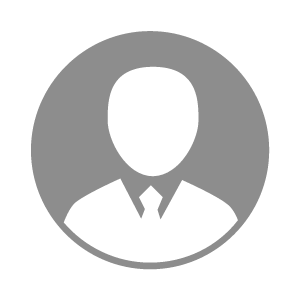 电    话电    话下载后可见下载后可见毕业院校岳阳职业技术学院邮    箱邮    箱下载后可见下载后可见学    历大专住    址住    址期望月薪10000-20000求职意向求职意向技术场长,副场长,猪技术服务经理技术场长,副场长,猪技术服务经理技术场长,副场长,猪技术服务经理技术场长,副场长,猪技术服务经理期望地区期望地区黄冈市|孝感市|武汉市黄冈市|孝感市|武汉市黄冈市|孝感市|武汉市黄冈市|孝感市|武汉市教育经历教育经历就读学校：岳阳职业技术学院 就读学校：岳阳职业技术学院 就读学校：岳阳职业技术学院 就读学校：岳阳职业技术学院 就读学校：岳阳职业技术学院 就读学校：岳阳职业技术学院 就读学校：岳阳职业技术学院 工作经历工作经历工作单位：武汉天乾农牧有限公司 工作单位：武汉天乾农牧有限公司 工作单位：武汉天乾农牧有限公司 工作单位：武汉天乾农牧有限公司 工作单位：武汉天乾农牧有限公司 工作单位：武汉天乾农牧有限公司 工作单位：武汉天乾农牧有限公司 自我评价自我评价养殖行业多年，工作经验丰富，为人踏实，责任心强，从业多年，积累大量优秀员工愿意与我同事养殖行业多年，工作经验丰富，为人踏实，责任心强，从业多年，积累大量优秀员工愿意与我同事养殖行业多年，工作经验丰富，为人踏实，责任心强，从业多年，积累大量优秀员工愿意与我同事养殖行业多年，工作经验丰富，为人踏实，责任心强，从业多年，积累大量优秀员工愿意与我同事养殖行业多年，工作经验丰富，为人踏实，责任心强，从业多年，积累大量优秀员工愿意与我同事养殖行业多年，工作经验丰富，为人踏实，责任心强，从业多年，积累大量优秀员工愿意与我同事养殖行业多年，工作经验丰富，为人踏实，责任心强，从业多年，积累大量优秀员工愿意与我同事其他特长其他特长